Занятие 21. Решение задач по разделу Измерения в геометрииГр. 107-108Теория. В учебном пособии УП.pdf стр. 69-77Учебник Геометрия 10-11 класс, автор Погорелов АВ стр. 108-131https://bez-smenki.ru/material/ploshhadi-poverhnostej-figur/Задание 1. В рабочей тетраде заполнить задания стр. 40-42, также подписать формулу объема для каждого тела. Высылать не надоСкрины из рабочей тетради 88139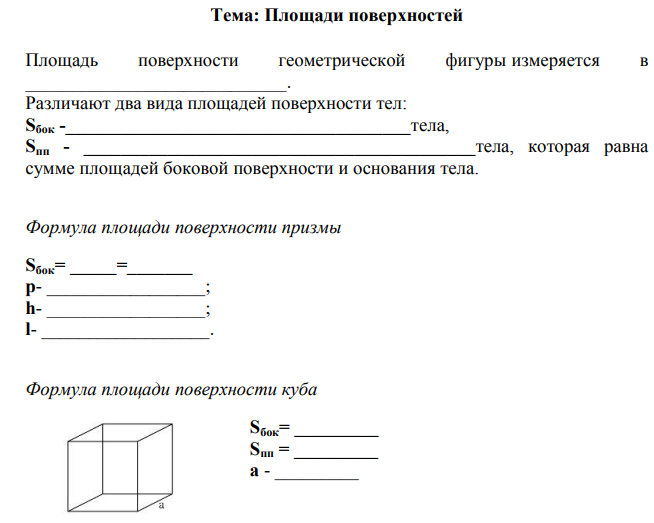 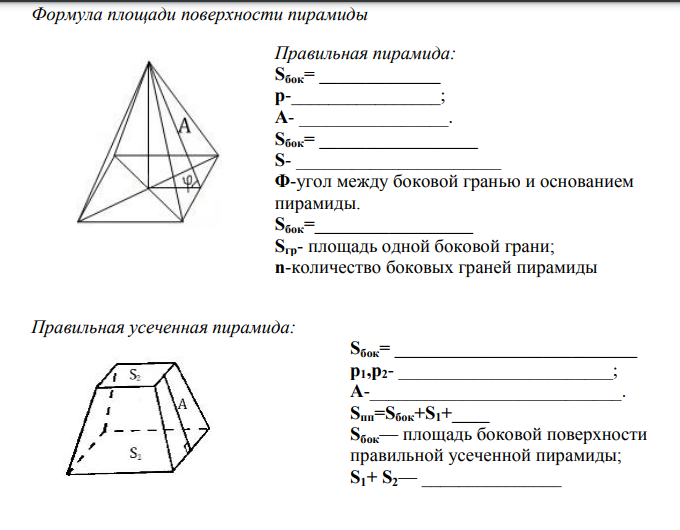 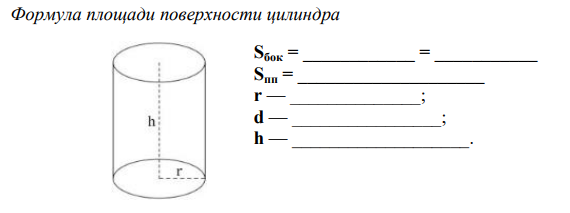 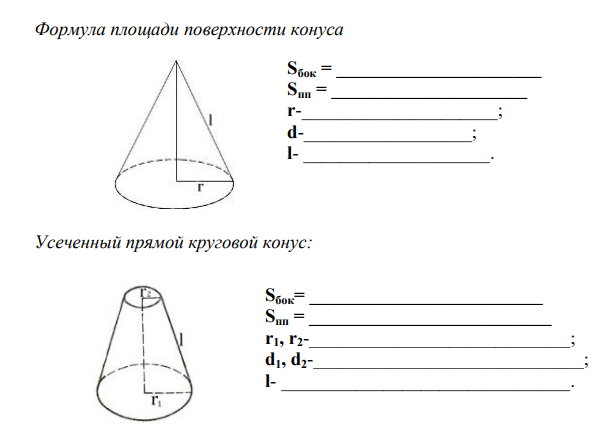 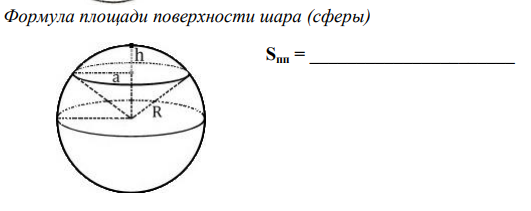 Задание 2. Повторение. Выполнить тест и отправить мне – подписать тест занятие 21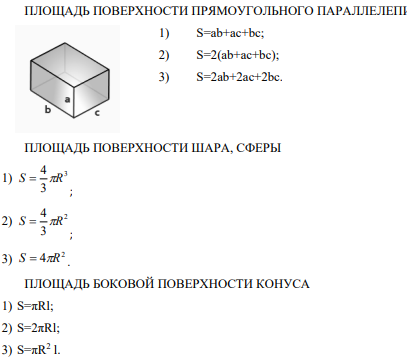 2.3.4.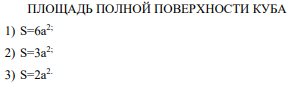 5. 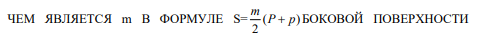 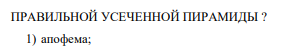 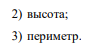 6. 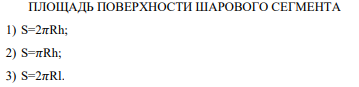 7. 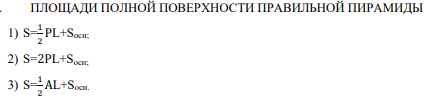 8. 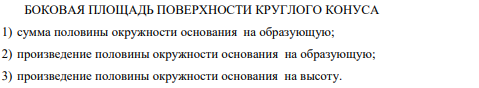 9. 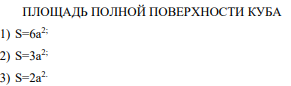 10. 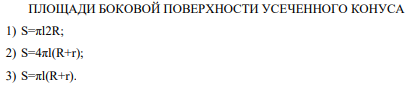 Задание 3. Решить задачи и записать решение в тетрадь. Не высылатьЗадача 1. Объем куба 8 дм3. Найдите площадь его поверхности.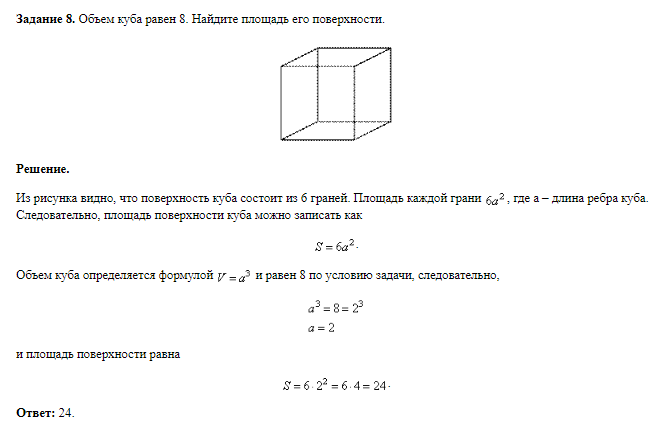 Задача 2. 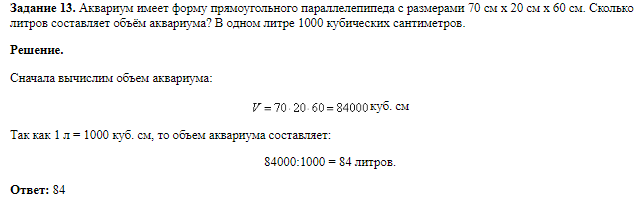 Решение.Задача 3. Найдите площадь боковой поверхности цилиндра, если диаметр 10 см, а высота 7 см.Решение.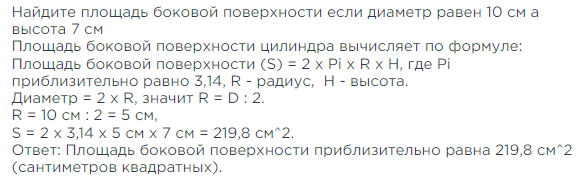 Задание 4. Решить задачи в соответствии с вариантом и отправить решение мне. Оформить дано и построить тело.Вариант – 1.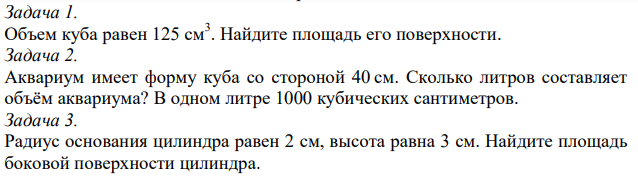 Вариант – 2.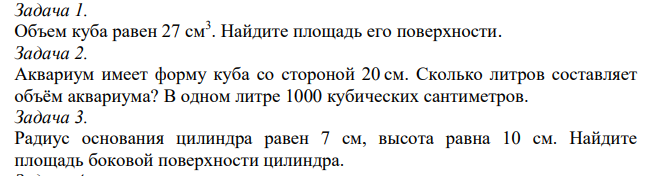 Гр. 107Вариант 1.Выполняют  Асаев, Борбак-Оол Голуб, Корзенников, Минаева, Суевалов, Сухин, Чигрина.Остальные выполняют вариант 2.Гр. 108Вариант 1. Выполняют Арабекова, Глушкова, Джамилова, Кржижановская, Рахимкулова, Толстикова, Храмцова, Шокирова; остальные вариант 2.Домашнее задание.1) Решить задачи в рабочей тетраде № 42 стр. 45 и  № 43 стр.  46. Решение выслать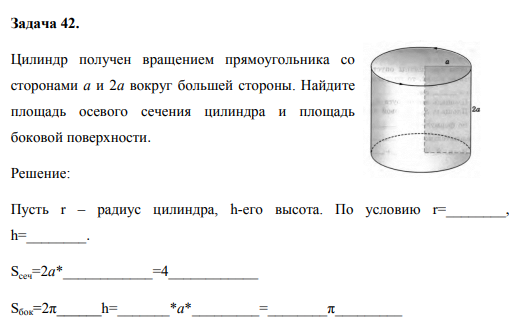 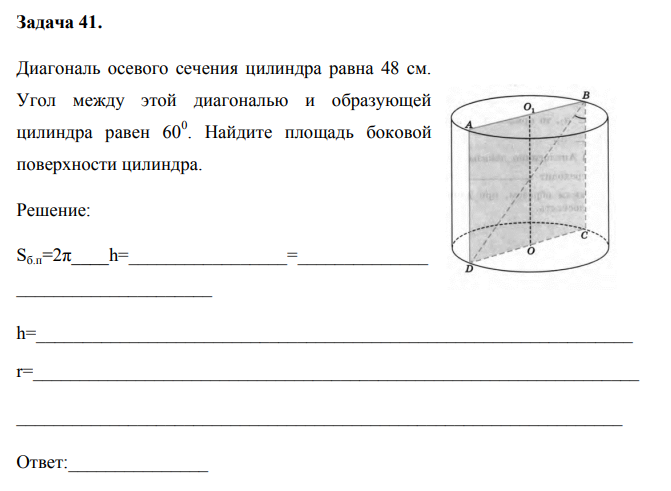 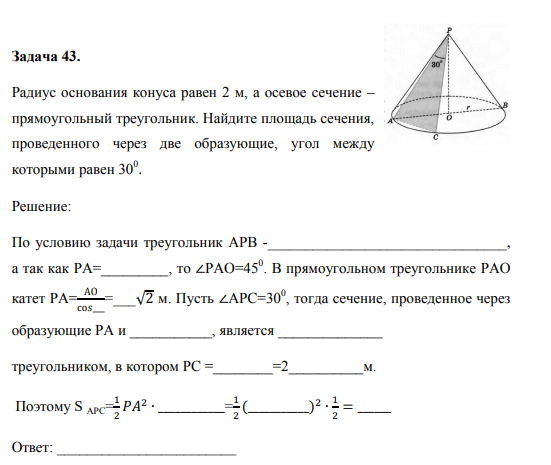 2) Подготовиться к систематизации знаний по измерениям в геометрии